              Revista Saúde UNG   Declaração de responsabilidade e transferência dos direitos autoraisTítulo do manuscrito:Data:Os autores abaixo relacionados autorizam a publicação do manuscrito supracitado após ter sido aprovado no processo editorial de Revista Saúde UNG e concordam que os direitos autorais a ele referentes se tornaram propriedade exclusiva da Revista Saúde UNG, que adota a Licença Creative Commong -CC BY(http://creativecommons.org/licenses)	          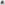 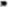 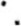 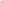 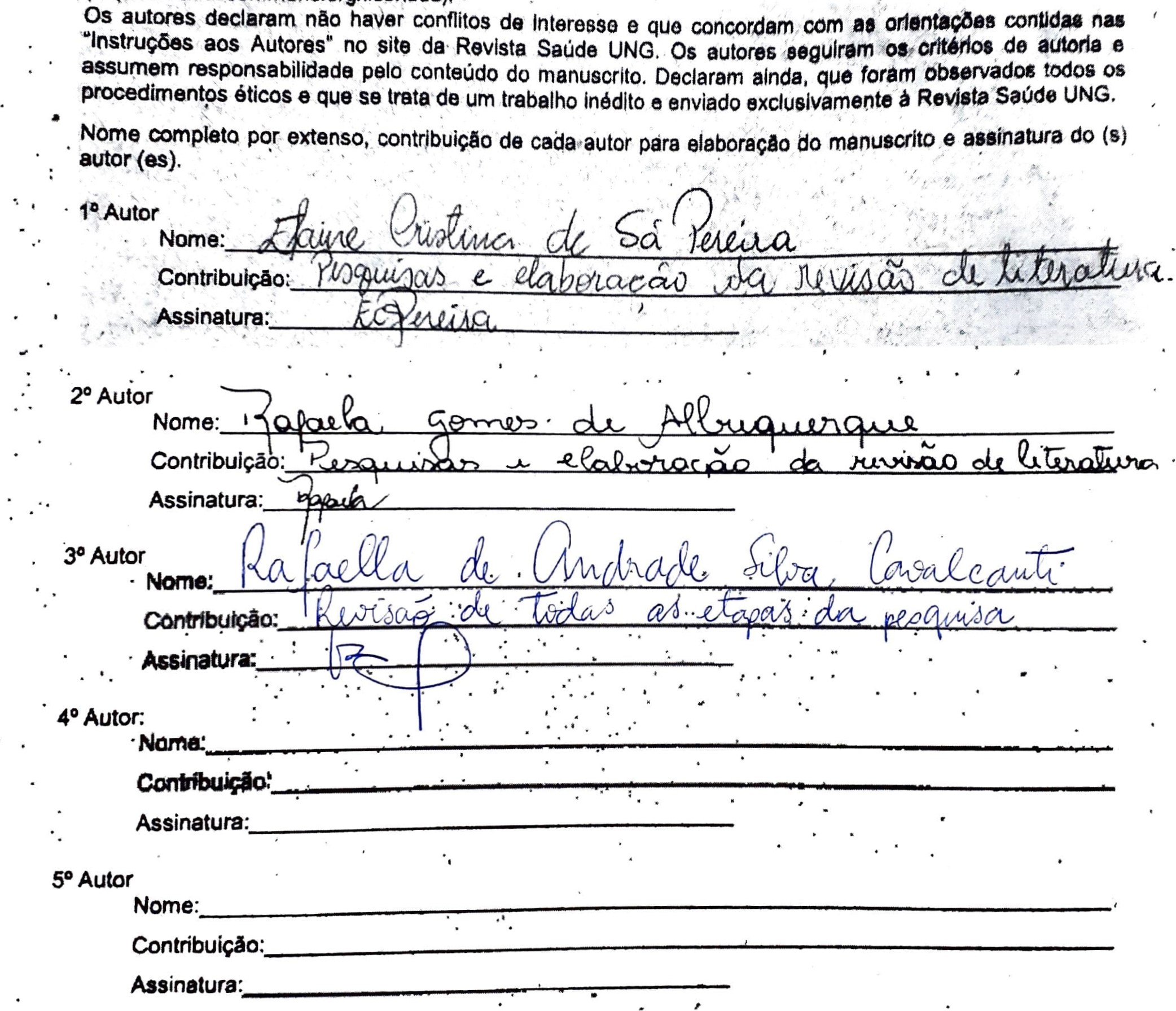                                                                        Praça Tereza Cristina, 229 - Centro - Guarulhos - SP CEP 07023-070